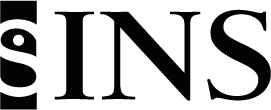 PLAN tratamiento de riesgos de seguridad y privacidad de LA INFORMACIÓN 2017- 2022CréditosDra. Martha Lucia Ospina MartínezDirectora GeneralIng. Elsa Marlen Baracaldo HuertasOficina Tecnología de la Información y ComunicacionesELABORÓ            Ing. Elsa Marlen Baracaldo HuertasJefe de Tecnología de la Información y ComunicacionesREVISÓCarolina Monroy CalvoAsesora Despacho Dirección General (redacción inicial del documento e introducción, consolidación de la información, edición técnica y corrección de estilo).Alexander Casas CastroGrupo de comunicacionesDiseño y aprobación de la portada e ilustraciones.APROBÓ            Ing. Elsa Marlen Baracaldo HuertasJefe de Tecnología de la Información y ComunicacionesEl documento requirió revisión por la Oficina Asesora de Jurídica SI       NO   X     El documento requirió revisión por una instancia externa asesora SI       NO     X   ¿Cuál?©Instituto Nacional de SaludBogotá, ColombiaAv. Calle 26 No. 51-20OBJETIVOPresentar el informe busca mitigar los riesgos  realizar la socialización y asesoramiento de los planes de tratamiento de riesgos de seguridad de la información definidos por cada proceso.DESCRIPCIÓNEn el  INS trabajo en el levantamiento de riesgos de seguridad de la información (Aquellos riesgos que puedan afectar la confidencialidad, integridad y la disponibilidad de la información) con las siguientes áreas:RESULTADOSSe da a conocer los riesgos de seguridad de la información a las áreas mencionadas anteriormente, así como socializar, revisar y establecer planes de tratamiento que permitan mitigar los riesgos identificados. A continuación, se presentan los planes de tratamiento aprobados por cada una de las áreas:Nota: Los riesgos a los cuales están asociados dichos planes de tratamiento pueden ser consultados mediante el código del riesgo en la Matriz de Análisis de Riesgos de Seguridad de la información del INS.CONCLUSIONESComo se mencionó en los dos informes previos en general se identificó baja concienciación a nivel de los posibles riesgos de seguridad de la información que se pueden materializar afectando la confidencialidad, integridad o disponibilidad de la información requerida para el desarrollo de los procesos organizacionales. De hecho, en cada socialización de riesgos se vio la necesidad de explicar conceptos básicos relacionados con la seguridad de la información y la gestión de riesgos, como: activo de información, contenedor, controles, tipos de riesgos, confidencialidad, integridad, disponibilidad, planes de tratamiento.Se explico que la actividad era una consultoría razón por la cual se requería la mayor sinceridad posible con el fin de mejorar la seguridad de la información en la entidad.Se identificó una periodicidad muy alta en la ejecución de backups de la información almacenada en los equipos de trabajo institucionales, la mayoría de las áreas indicaban que los backups se ejecutaban trimestral o semestralmente, o cuando una persona del área se retiraba.Se identificaron contenedores de información personales en los que se almacena información institucional, junto con información personal de los propietarios, como son: Memorias USB, discos duros externos, y portátiles.También se identificó el intercambio de información a correos electrónicos personales, o repositorios de almacenamiento en la nube personales como: Dropbox, Google Drive, We Transfer.Adicionalmente se identificó el almacenamiento de contraseñas en repositorios no seguros, como: agendas, bloc de notas, archivos en Excel.Por otra parte, en cuanto a la seguridad informática se identificaron riesgos que pueden afectar la información almacenada en los servidores administrados por el INS, y que están relacionados con la ausencia de análisis y mitigación de vulnerabilidades de manera periódica, contratos de mantenimiento preventivo y correctivo, control de acceso a sistemas informáticos, gestión de control de cambios, gestión de incidentes y gestión de continuidad del negocio.RECOMENDACIONESTeniendo en cuenta que el Manual de Políticas de Seguridad de la Información aún no se encuentra aprobado por el INS, y es el documento en el que se establecen controles específicos para evitar este tipo de riesgos, se recomendó la implementación de planes de tratamiento en cada una de las áreas con el fin de minimizar la probabilidad y el impacto de dichos riesgos, algunos de los planes de tratamiento sugeridos son:Hacer backups periódicos en el repositorio autorizado por la OTIC, teniendo en cuenta factores como la cantidad de información producida o modificada a la semana, quincenalmente o mensualmente. Esto ayudo a definir unas periodicidades en la ejecución de los backups de acuerdo a las necesidades de cada área.Una vez utilizada las USBs borrar su contenido.Evitar el uso de repositorios en la nube personales, como: Dropbox, Google Drive o We Transfer, y solicitar el apoyo de la OTIC para compartir información de manera segura mediante medios institucionales como Sharepoint o One Drive.Comprimir archivos confidenciales con contraseña para el intercambio de información a repositorios externos.Usar la aplicación KeePass para almacenar las contraseñas a cargo de manera segura.Usar contraseñas fuertes, se explicó un método sencillo de para generar contraseñas fuertes difíciles de vulnerar por atacantes informáticos.En cuanto a la seguridad informática se recomendaron los siguientes planes de tratamiento:Llevar a cabo análisis y la correspondiente mitigación de vulnerabilidades a la infraestructura de servidores administrados por el INS, al menos 2 veces al año.Ejecutar actividades de Ethical hacking a la infraestructura de servidores al menos 1 vez al año.Garantizar contrato de mantenimiento preventivo y correctivo de los servidores administrados por el INS.Cambiar el sistema de aire acondicionado temporal del Datacenter por uno de precisión.Poner en funcionamiento o cambiar el sistema contraincendios del DataCenter.Definir e implementar políticas de control de acceso a sistemas que prohíban el acceso del equipo de desarrollo a bases de datos de producción.Definir e implementar un proceso adecuado de gestión de cambios.Definir e implementar un proceso adecuado de gestión de incidentes.Definir e implementar un plan de recuperación de desastres tecnológicos DRP, que garantice la recuperación oportuna de los sistemas de información y aplicaciones críticas del INS.Por otra parte, se mencionó que se llevaría a cabo seguimiento de la implementación de los planes de tratamiento acordados, mediante una aplicación que se encuentra en desarrollo por parte de la OTIC.ÍtemRiesgos de seguridad de la información por áreas1Adquisición de Bienes y Servicios - (Gestión Contractual)2Atención al Ciudadano3Dirección General - (Despacho, Comunicación Institucional)4Equipos de Laboratorios5Gestión Financiera - (Tesorería, Contabilidad, Central de Cuentas, Facturación y Cartera, Presupuesto, Costos, Financiera)6Grupo de Gestión Ambiental7Grupo de Gestión Documental8Grupo de Talento Humano - (Gestión Humana)9Investigación en Salud Pública - (Salud Materna y Perinatal, Parasitología, Microbiología, Biblioteca, Entomología, Banco de Proyectos, Nutrición, Salud Ambiental y Laboral, Fisiología Molecular, Morfología Celular, Secretaria Ejecutiva del CEMIN, Dirección de Investigación en Salud Pública, Subdirección de Investigación Científica y Tecnológica, Subdirector de Innovación en Salud Pública(SISP))10Observatorio Nacional de Salud11Oficina Asesora Jurídica - (Gestión Jurídica)12Oficina de Control Interno - (Control Institucional)13Oficina de Tecnologías de Información y Comunicaciones14Planeación Institucional - (Oficina Asesora de Planeación - Calidad)15Producción - (Grupo de Animales de laboratorio - Bioterio, Área de Hacienda Galindo ySerpentario, Área de Producción de Biológicos, Área de Medios de Cultivo, Grupo Aseguramiento de la Calidad, Comercialización)16Gestión Administrativa - Recursos Físicos, Área de Almacén e Inventarios, Soporte17Redes en Salud Pública - (Subdirección de Gestión de la Calidad, Subdirección Red Nacional de Trasplantes y Bancos de Sangre, Redes en Salud Pública, Despacho, Subdirección Laboratorio Nacional de Referencia, Grupo Entomología, Grupo Virología,Grupo Micobacterias, Grupo Microbiología, Grupo Parasitología, Grupo Patología, Grupo Genética, Química y Toxicología y virología)18Vigilancia y Análisis del Riesgo en Salud Publica - (Transmisibles, Salud mental y lesiones de causa externa, No Transmisibles, Grupo Gestión del Riesgo, Respuesta Inmediata y Comunicación del Riesgo, Grupo Formación de Talento Humano en Salud Pública, Grupo Formación de Talento Humano en Salud Pública, Grupo de comunicaciones, EquipoSIVIGILA, Grupo ERIA y Plaguicida)Área ResponsableIDPlanPlan de tratamientoRiesgo asociadoTiempo paraimplementar los planes detratamientoFecha de seguimientoAtención al ciudadanoPT043Verificar que las carpetas compartidas no sean locales, que se encuentren provistas por laOTIC, y que se le lleven a cabo backups periódicosRSI0751207/11/2021Atención alciudadanoPT044Transferir al archivo central ladocumentación histórica que no sea necesariaRSI0204 RSI0205452/12/2021Atención al ciudadanoPT045Implementar mejores prácticas en la administración del sistema SISDOCRSI0145 RSI0146 RSI0147 RSI0148RSI0149207/11/2021Control internoPT046Verificar que las carpetas compartidas no sean locales, que se encuentren provistas por laOTIC, y que se le lleven a cabo backups periódicosRSI0536 RSI06632010/11/2021Control internoPT047Verificar la restauración de backupsRSI0536RSI06632010/11/2021Control internoPT048Implementar una solución para la gestión adecuada de usuarios y contraseñas, ejemplokeepassRSI05362010/11/2021Oficina jurídicaPT049Transferir al archivo central ladocumentación histórica que no sea necesariaRSI0202 RSI0204455/12/2021Oficina jurídicaPT050Revisar el control de llave para el archivode gestión del áreaRSI02022010/11/2021Oficina jurídicaPT051Verificar que las carpetas compartidas no sean locales, que se encuentren provistas por laOTIC, y que se le lleven a cabo backups periódicosRSI06872010/11/2021Oficina jurídicaPT052Verificar la restauración de backupsRSI06872010/11/2021Área ResponsableIDPlanPlan de tratamientoRiesgo asociadoTiempo paraimplementar los planes detratamientoFecha de seguimientoOficina jurídicaPT053Implementar una solución para la gestión adecuada de usuarios y contraseñas, ejemplokeepassRSI0521 RSI05192010/11/2021Gestión HumanaPT054Verificar que las carpetas compartidas no sean locales, que se encuentren provistas por laOTIC, y que se le lleven a cabo backups periódicosRS06222012/11/2021Gestión HumanaPT055Verificar que se estén haciendo backupsperiódicos de equipos en solución de la OTICRS06222012/11/2021Gestión HumanaPT056Verificar la restauración de backupsRS06222012/11/2021Gestión HumanaPT057Implementar una solución para la gestión adecuada de usuarios y contraseñas, ejemplokeepassRS06212012/11/2021Adquisición de bienes y serviciosPT058Hacer backup de equipos y carpetas compartidas en los recursos de TI, Backup TRSI0533 RSI0648 RSI0650RSI06512012/11/2021Adquisición de bienes y serviciosPT059Verificar la restauración de backupsRSI0533 RSI0648 RSI0650RSI06512012/11/2021Adquisición de bienes y serviciosPT060Una vez se realice backup de la información del área validar si es posible borrar la información del disco duro o asignar unacontraseña a dicha informaciónRSI07372012/11/2021ContabilidadPT061Implementar un formato de préstamo dearchivo físicoRSI04253012/11/2021ContabilidadPT062Verificar llave de los escritoriosRSI0425RSI07302012/11/2021ContabilidadPT063Transferir información a Backup TRSI0609RSI06102012/11/2021ContabilidadPT064Usar la aplicación KeepassRSI06092012/11/2021ContabilidadPT065Implementar política de escritorio limpioRSI0425RSI07302012/11/2021FacturaciónPT066Hacer transferencia al archivo central o transferir a bodega temporalRSI0434 RSI0435RSI04364512/11/2021FacturaciónPT067Solicitar archivador más grandeRSI04344512/11/2021FacturaciónPT068Transferir información a Backup TRSI06192012/11/2021FacturaciónPT069Usar la aplicación KeepassRSI06182012/11/2021FacturaciónPT070Implementar política de escritorio limpioRSI0732RSI04342012/11/2021TesoreríaPT071Implementar un formato de préstamo dearchivo físicoRSI04643023/11/2021TesoreríaPT072Transferir información a Backup TRSI0630RSI06312013/11/2021TesoreríaPT073Usar la aplicación KeepassRSI06302013/11/2021TesoreríaPT074Implementar política de escritorio limpioRSI0464RSI07352013/11/2021CostosPT075Implementar un formato de préstamo dearchivo físicoRSI04283023/11/2021CostosPT076Implementar carpeta compartida en elgrupo de costosRSI0752 RSI07532013/11/2021Área ResponsableIDPlanPlan de tratamientoRiesgo asociadoTiempo paraimplementar los planes detratamientoFecha de seguimientoCostosPT077Transferir información a Backup TRSI0752RSI07532013/11/2021CostosPT078Usar la aplicación KeepassRSI07522013/11/2021CostosPT079Implementar política de escritorio limpioRSI04282013/11/2021Oficina asesora de planeaciónPT080Transferir información a Backup T porusuarioRSI0546 RSI0588 RSI0589RSI05912017/11/2021Oficina asesorade planeaciónPT081Usar la aplicación Keepass por usuarioRSI05462017/11/2021Oficina asesora de planeaciónPT082Evitar préstamo de contraseñas solicitando usuarios adicionales para cada usuario que accedeal sistemaRSI06402017/11/2021Oficina asesorade planeaciónPT083Evitar uso de Dropbox y solicitar carpetacompartida para transferir informaciónRSI0641 RSI06422017/11/2021Vigilancia y Análisis del Riesgo enSalud PúblicaPT084Usar la aplicación KeepassRSI0499 RSI0511 RSI05232017/11/2021Vigilancia y Análisis del Riesgo en Salud PúblicaPT085Transferir información a Backup T porusuarioRSI0542 RSI0545 RSI0580 RSI0581 RSI0582 RSI0583 RSI0596 RSI0597 RSI0598 RSI0599 RSI0624RSI06252017/11/2021Vigilancia y Análisis del Riesgo enSalud PúblicaPT086Revisar uso de puertos USB en el áreaRSI0712 RSI0713 RSI07232017/11/2021Vigilancia y Análisis del Riesgo en Salud PúblicaPT087Archivo de gestión del Grupo ERIA y Plaguicidas debe tener llaveRSI0347 RSI0348 RSI0366 RSI0392 RSI0449 RSI0450RSI04514517/11/2021Vigilancia y Análisis del Riesgo en Salud PúblicaPT088Verificar el control de rastreo en office 365RSI0680 RSI0681 RSI0682RSI06832017/11/2021Vigilancia y Análisis del Riesgo en Salud Pública - Grupo de enfermedades NoTransmisiblesPT089Hacer backup en T con contraseña deWinRARRSI05452017/11/2021Vigilancia y Análisis del Riesgo en Salud Pública - Grupo de enfermedades NoTransmisiblesPT090backup en discos duros personales con contraseña en WinRARRSI0712 RSI0713 RSI07232017/11/2021Área ResponsableIDPlanPlan de tratamientoRiesgo asociadoTiempo paraimplementar los planes detratamientoFecha de seguimientoVigilancia y Análisis del Riesgo en Salud Pública - Grupo de enfermedades NoTransmisiblesPT091USB, borrar información después de uso o asignar contraseña a los archivosRSI0712 RSI0713 RSI07232017/11/2021Vigilancia y Análisis del Riesgo en Salud Pública - EquipoAdministrativoPT092Transferir información a Backup T porusuarioRSI07542017/11/2021Vigilancia y Análisis del Riesgo en Salud Pública - EquipoAdministrativoPT093Usar la aplicación KeepassRSI07552017/11/2021Vigilancia y Análisis del Riesgo en Salud Pública - Grupo Formación de TalentoHumano en Salud PúblicaPT094Hacer desarrollo para que Certificación de personas y Aula Virtual permita que el usuario asigne su propia contraseñaRSI00893017/11/2021Vigilancia y Análisis del Riesgo en Salud Pública - Grupo Formación de TalentoHumano en Salud PúblicaPT095Colocar nota de manejo de datos personales en formulario de inscripción de cursos y un check de si desea que le sigan llegando correos relacionadoshttps://forms.office.com/Pages/ResponsePage.aspxRSI07563017/11/2021Vigilancia y Análisis del Riesgo en Salud Pública - Grupo Formación de TalentoHumano en Salud PúblicaPT096Solicitar a OTIC servidor para trasladar la BD de estudiantes (access) EPIINFORSI07573017/11/2021Vigilancia y Análisis del Riesgo en Salud Pública - Grupo Formación de TalentoHumano en Salud PúblicaPT097Implementar un formato del solicitante de los discos duros externosRSI07583017/11/2021Vigilancia y Análisis del Riesgo en Salud Pública - Grupo Formación de TalentoHumano en Salud PúblicaPT098Toda información de carácter confidencial (Listado de estudiantes) que sea retirada del INS mediante disco duros personales debe pedir contraseña WinRARRSI07582017/11/2021Vigilancia y Análisis del Riesgo en Salud Pública - Grupo Formación de TalentoHumano en Salud PúblicaPT099Toda información de carácter confidencial (Listado de estudiantes) que se cargue en Office 365 de pedir contraseña de WinRARRSI07592017/11/2021Vigilancia y Análisis del Riesgo en Salud Pública - Grupo Formación de TalentoHumano en Salud PúblicaPT100Transferir información a Backup T porusuarioRSI0542 RSI0580 RSI0581 RSI0582 RSI05832017/11/2021Área ResponsableIDPlanPlan de tratamientoRiesgo asociadoTiempo paraimplementar los planes detratamientoFecha de seguimientoVigilancia y Análisis del Riesgo en Salud Pública - Factores deriesgo ambientalPT101Transferir información a Backup T porusuarioRSI07602021/11/2021Vigilancia y Análisis del Riesgo en Salud Pública - Factores deriesgo ambientalPT102Borrar información de USB después de usoRSI07612021/11/2021Vigilancia y Análisis del Riesgo en Salud Pública - Factores deriesgo ambientalPT103Toda información de carácter confidencial (Listado de estudiantes) que se cargue en Office 365 de pedir contraseña de WinRARRSI07622021/11/2021Vigilancia y Análisis del Riesgo en Salud Pública - Grupo ERIAy PlaguicidasPT104Transferir información a Backup T por usuario, en caso de que se encuentre lleno solicitar espacio adicional con la OTICRSI0680 RSI06822021/11/2021Vigilancia y Análisis del Riesgo en Salud Pública - Grupo ERIAy PlaguicidasPT105Toda información de carácter confidencial que se cargue en Office 365, One Drive, Dropox de pedir contraseña de WinRARRSI07632021/11/2021Vigilancia y Análisis del Riesgo en Salud Pública - Grupo Gestión del Riesgo, Respuesta Inmediata yComunicación del RiesgoPT106Tener copia de los backups del sistema de alertas tempranas en un repositorio de la OTIC (quincenal)RSI07643021/11/2021Vigilancia y Análisis del Riesgo en Salud Pública - Grupo Gestión del Riesgo, Respuesta Inmediata yComunicación del RiesgoPT107Se debe restaurar los backups del sistema una vez al mesRSI07642021/11/2021Vigilancia y Análisis del Riesgo en Salud Pública - Grupo Gestión del Riesgo, Respuesta Inmediata yComunicación del RiesgoPT108Restringir el acceso al sistema solo a los autorizadosRSI07642021/11/2021Vigilancia y Análisis del Riesgo en Salud Pública - Grupo Gestión del Riesgo, Respuesta Inmediata yComunicación del RiesgoPT109Hacer copia en Backup T por usuarioRSI07652021/11/2021Vigilancia y Análisis del Riesgo en Salud Pública - Grupo Gestión del Riesgo, Respuesta Inmediata yComunicación del RiesgoPT110Cifrado de discos duros de portátiles por parte de la OTICRSI07664516/12/2021Área ResponsableIDPlanPlan de tratamientoRiesgo asociadoTiempo paraimplementar los planes detratamientoFecha de seguimientoGestión DocumentalPT111Hacer backup de los equipos de cómputo en la carpeta Backup T de la OTIC por usuario, si no cuenta con espacio suficiente solicitar el aumentode capacidadRSI0539202/12/2021Gestión DocumentalPT112Usar WinRAR para transferir información de carácter confidencial en USB, correo electrónico,WeTransferRSI0739202/12/2021GestiónDocumentalPT113Se recomienda iniciar el proceso dedigitalización del archivo centralRSI07677526/01/2021GestiónDocumentalPT114Usar la aplicación Keepass por usuario parala gestión adecuada de contraseñasRSI0539202/12/2021Oficina asesora de planeaciónPT115Trabaja en conjunto con la OTIC la clasificación y etiquetado de la informaciónelectrónica y física del INSRSI0588 RSI0589 RSI06414512/12/2021Oficina de Tecnologías de Información y ComunicacionesPT116Hacer análisis vulnerabilidades a la infraestructura de servidores al menos 2 veces al añoRSI0039 RSI0067 RSI0169 RSI0211 RSI0217 RSI0223 RSI0228 RSI0234 RSI0241 RSI0247 RSI0253 RSI0259 RSI0265 RSI0271 RSI0277 RSI0282 RSI0289 RSI0296 RSI0303 RSI0309 RSI0315 RSI0316 RSI0041 RSI0042 RSI0043 RSI0044 RSI0045 RSI0046 RSI0047 RSI0048 RSI0069 RSI0070 RSI0071 RSI0072 RSI0128 RSI0129 RSI0130 RSI0131 RSI0170 RSI0171 RSI0172 RSI0173 RSI0210 RSI0214 RSI0216 RSI0220 RSI0222 RSI0226 RSI0229 RSI0230 RSI0235 RSI0236 RSI0240 RSI0244 RSI0246 RSI0250 RSI0252 RSI0256 RSI0258 RSI0262 RSI0264 RSI0268 RSI0270RSI02744512/12/2021Área ResponsableIDPlanPlan de tratamientoRiesgo asociadoTiempo paraimplementar los planes detratamientoFecha de seguimientoRSI0276RSI0280Oficina de Tecnologías de Información y ComunicacionesPT117Hacer Ethical hacking a la infraestructura de servidores al menos 1 vez al añoRSI0039 RSI0067 RSI0169 RSI0211 RSI0217 RSI0223 RSI0228 RSI0234 RSI0241 RSI0247 RSI0253 RSI0259 RSI0265 RSI0271 RSI0277 RSI0282 RSI0289 RSI0296 RSI0303 RSI0309 RSI0315 RSI0316 RSI0041 RSI0042 RSI0043 RSI0044 RSI0045 RSI0046 RSI0047 RSI0048 RSI0069 RSI0070 RSI0071 RSI0072 RSI0128 RSI0129 RSI0130 RSI0131 RSI0170 RSI0171 RSI0172 RSI0173 RSI0210 RSI0214 RSI0216 RSI0220 RSI0222 RSI0226 RSI0229 RSI0230 RSI0235 RSI0236 RSI0240 RSI0244 RSI0246 RSI0250 RSI0252 RSI0256 RSI0258 RSI0262 RSI0264 RSI0268 RSI0270RSI02744512/12/2021Área ResponsableIDPlanPlan de tratamientoRiesgo asociadoTiempo paraimplementar los planes detratamientoFecha de seguimientoRSI0276RSI0280 RSI0281 RSI0288RSI0295Oficina de Tecnologías de Información y ComunicacionesPT118Hacer hardening de la infraestructura de servidoresRSI0039 RSI0067 RSI0169 RSI0211 RSI0217 RSI0223 RSI0228 RSI0234 RSI0241 RSI0247 RSI0253 RSI0259 RSI0265 RSI0271 RSI0277 RSI0282 RSI0289 RSI0296 RSI0303 RSI0309 RSI0315RSI03164512/12/2021Oficina de Tecnologías de Información y ComunicacionesPT119Garantizar contrato de mantenimiento preventivo y correctivo de los servidoresRSI0046 RSI0047 RSI0048 RSI0071 RSI0072 RSI0130 RSI0131 RSI0173 RSI0213 RSI0219 RSI0225 RSI0232 RSI0238 RSI0243 RSI0249 RSI0255 RSI0261 RSI0267 RSI0273 RSI0279RSI03074512/12/2021Oficina de Tecnologías de Información yComunicacionesPT120Cambiar el sistema de aire acondicionado temporal del Datacenter por uno de precisiónRSI07684512/12/2021Oficina de Tecnologías de Información yComunicacionesPT121Poner en funcionamiento el sistema contraincendios del DataCenterRSI07694512/12/2021Área ResponsableIDPlanPlan de tratamientoRiesgo asociadoTiempo paraimplementar los planes detratamientoFecha de seguimientoOficina de Tecnologías de Información y ComunicacionesPT122No permitir el acceso del equipo de desarrollo a bases de datos de producciónRSI0001 RSI0015 RSI0027 RSI0039 RSI0053 RSI0067 RSI0075 RSI0081 RSI0089 RSI0095 RSI0101 RSI0115 RSI0133 RSI0139 RSI0145 RSI0151 RSI0157 RSI0169 RSI0175 RSI0181 RSI0211 RSI0217 RSI0223 RSI0228 RSI0234 RSI0241 RSI0247 RSI0253 RSI0259 RSI0265 RSI0271 RSI0277 RSI0303 RSI0315 RSI0316 RSI0325 RSI0331 RSI0337RSI07644512/12/2021Oficina de Tecnologías de Información y ComunicacionesPT123No compartir credenciales de acceso a las bases de datos con el equipo de desarrolloRSI0633 RSI0637 RSI0641 RSI0645 RSI0649 RSI0653 RSI0657 RSI0661 RSI0665 RSI0669 RSI0673 RSI0677 RSI0681RSI06854512/12/2021Oficina de Tecnologías de Información y ComunicacionesPT124Implementar el procedimiento de gestión de cambiosRSI0003 RSI0004 RSI0005 RSI0006 RSI0007 RSI0017 RSI0018 RSI0019 RSI0020 RSI0021 RSI0029 RSI0030 RSI0031 RSI0032 RSI0033 RSI0041 RSI0042 RSI0043 RSI0044 RSI0045 RSI0055 RSI0056 RSI0062 RSI0063 RSI0069 RSI0070 RSI0076 RSI0077 RSI0083 RSI0090 RSI0091 RSI0096 RSI0097 RSI0103 RSI0104 RSI0110 RSI0111 RSI0116 RSI0117 RSI0122 RSI0123 RSI0128 RSI0129 RSI0134 RSI0135 RSI0136 RSI0140 RSI0141 RSI0142 RSI0146 RSI0147 RSI0148 RSI0152 RSI0153 RSI0154 RSI0158 RSI0159 RSI0160 RSI0170 RSI0171 RSI0172 RSI0176 RSI0177RSI01784512/12/2021Área ResponsableIDPlanPlan de tratamientoRiesgo asociadoTiempo paraimplementar los planes detratamientoFecha de seguimientoRSI0182RSI0756RSI0757Equipos de Laboratorios - Grupo deEquipos de LaboratorioPT125Hacer backups en la unidad T por usuario, así mismo el responsable de la carpeta compartidadebe hacer backup en dicha unidadRSI0614 RSI0615 RSI06163012/12/2021Equipos de Laboratorios - Grupo deEquipos de LaboratorioPT126Backups en USB y disco personales, correos electrónicos comprimir con claveRSI07703012/12/2021Equipos de Laboratorios - Grupo deEquipos de LaboratorioPT127Cifrar disco duro de portátiles por parte dela OTICRSI0614 RSI0615 RSI06164512/12/2021Producción - Hacienda Galindo ySerpentarioPT128Digitalizar la información almacenada en el archivo para garantizar copia de la informaciónrelevanteRSI0416 RSI04174512/12/2021Producción -BioterioPT129Ejecutar análisis de vulnerabilidades de seguridad sobre el servidor del piso técnico del bioterioRSI0095 RSI0096 RSI0097 RSI0098 RSI0099RSI01004512/12/2021Producción - Aseguramiento de laCalidadPT130Comprimir el backup en USB con contraseña para su protecciónRSI0710 RSI07112012/12/2021Producción - Aseguramiento de la CalidadPT131Implementación de Keepass para administración adecuada de contraseñasRSI0053 RSI0095 RSI0476 RSI0477 RSI0488 RSI0489 RSI0492 RSI0493 RSI0632 RSI0633 RSI0634 RSI0644 RSI0645 RSI0646 RSI0652 RSI0653 RSI0654 RSI0710RSI07112012/12/2021Gestión Ambiental - Área de Gestión AmbientalPT132Hacer backups por usuario en Backup T periódicamente, quincenal incluyendo la carpeta compartidaRSI0551 RSI0604 RSI0605 RSI0606 RSI0607 RSI0676RSI06782012/12/2021Gestión Ambiental - Área deGestión AmbientalPT133Usar y borrar la USB después de usoRSI07212012/12/2021Área ResponsableIDPlanPlan de tratamientoRiesgo asociadoTiempo paraimplementar los planes detratamientoFecha de seguimientoGestión Ambiental - Área de Gestión AmbientalPT134Enviar información en We Transfer, Google drive, mediante WinRAR con clave.RSI0175 RSI0176 RSI0177RSI01782012/12/2021Gestión Ambiental - Área de Gestión AmbientalPT135El área donde se encuentra el archivo debe mantenerse con llave o alguien presente.RSI0354 RSI0372 RSI0373 RSI0374RSI03752512/12/2021Recursos FísicosPT136Socializar que se debe hacer backup en la carpeta Backup T por usuarioRSI0537 RSI0568 RSI0569 RSI0570RSI05712312/12/2021Recursos FísicosPT137Gestionar la solicitud de adquisición de licencia de AutoCAD con OTIC para el arquitecto deláreaRSI07722312/12/2021Recursos FísicosPT138Asignar disco duro externo en custodia deljefe del área, y debe estar bajo llaveRSI07712312/12/2021Recursos FísicosPT139Socializar la medida de que Después deuso de USB se debe borrar la información del INSRSI07712312/12/2021Recursos FísicosPT140Socializar toda información confidencial que sea transferida debe ir con clave con WinRAR,aplica para Contenedores no institucionalesRSI0743 RSI07442312/12/2021Recursos FísicosPT141Solicitud a TICS del cambio periódico de contraseña en el sistema SIAIRSI0133 RSI0134 RSI0135 RSI0136RSI01382312/12/2021Recursos FísicosPT142Recomendar el uso de Keepass en caso de que se gestionen muchas contraseñas por usuario.RSI0133 RSI0134 RSI0135 RSI0136 RSI0138 RSI0329 RSI0330 RSI0331 RSI0334 RSI0335 RSI0336 RSI0337 RSI0340 RSI0480 RSI0481 RSI0482 RSI0537 RSI0568 RSI0569RSI07712312/12/2021Recursos FísicosPT143Revisar contratos para verificar el funcionamiento de los controles de acceso, ej.:puesta en funcionamiento de talanquerasRSI07732312/12/2021Área ResponsableIDPlanPlan de tratamientoRiesgo asociadoTiempo paraimplementar los planes detratamientoFecha de seguimientoDirección GeneralPT144Hacer backup en carpeta de OTIC Backup T manual por usuario, quincenalRSI0531 RSI0552 RSI0553 RSI0554 RSI0555 RSI0576 RSI0577 RSI0578RSI05792012/12/2021Dirección GeneralPT145Solicitar repositorio autorizado parabackup histórico Outlook, trimestralRSI0555 RSI05792012/12/2021Dirección GeneralPT146El responsable de la carpeta compartidadebe hacer backup en backup TRSI07742012/12/2021Dirección GeneralPT147Cifrar discos duros de los portátiles delárea OTICRSI07754512/12/2021Dirección GeneralPT148Borrar USB después de usoRSI07762012/12/2021Dirección GeneralPT149Para toda información que se transmita a repositorio externos, Dropbox, Google drive, WeTransfer, correos personales, asignar clavemediante WinRAR a la información confidencialRSI07772012/12/2021Dirección General- ComunicacionesPT150Hacer backup en la unidad de T de la OTIC y si está lleno solicitar espacio adicionalRSI0576 RSI0577 RSI0578RSI05792012/12/2021Dirección General- ComunicacionesPT151Borrar USB después de usoRSI07782012/12/2021Dirección General- ComunicacionesPT152toda información de carácter confidencial que se transmita en medios personales y externos ej.: WeTransfer, Dropbox, disco duro personal debetener clave con WinRARRSI07792012/12/2021Dirección General- ComunicacionesPT153Validar el uso de carpetas compartidas con personal contratista que trae equipos portátilespersonalesRSI05793512/12/2021Dirección General- ComunicacionesPT154Validar si es posible asignar un celular corporativo para el manejo de redes socialesinstitucionalesRSI07794512/12/2021Redes en SaludPública - Grupo VirologíaPT155Hacer backup T de la OTIC, quincenal y decarpetas compartidasRSI0780 RSI07812012/12/2021Redes en SaludPública - Grupo VirologíaPT156Evitar el uso de información institucionalportátiles personalesRSI07822012/12/2021Redes en SaludPública - Grupo VirologíaPT157USB Usarla y después de uso borrarlaRSI07832012/12/2021Redes en Salud Pública - Grupo VirologíaPT158Toda información que se transmita externamente a sitios como. Dropbox, Google drive, WeTransfer y discos duros externos debeestar en archivo comprimido con clave WinRARRSI07842012/12/2021Redes en SaludPública - Grupo VirologíaPT159En caso de manejar muchas contraseñasusar la aplicación KeepassRSI07842012/12/2021Área ResponsableIDPlanPlan de tratamientoRiesgo asociadoTiempo paraimplementar los planes detratamientoFecha de seguimientoRedes en Salud Pública - Grupo Química y ToxicologíaPT160Hacer backup T de la OTIC, quincenal y de carpetas compartidasRSI0550 RSI0600 RSI0601 RSI0602RSI06032012/12/2021Redes en Salud Pública - Grupo Química yToxicologíaPT161Evitar el uso de información institucional portátiles personalesRSI0528 RSI05294512/12/2021Redes en Salud Pública - Grupo Química yToxicologíaPT162USB Usarla y después de uso borrarlaRSI0530 RSI07852012/12/2021Redes en Salud Pública - Grupo Química y ToxicologíaPT163Toda información que se transmita externamente a sitios como. Dropbox, Google drive, WeTransfer y discos duros externos debeestar en archivo comprimido con clave WinRARRSI07862012/12/2021Redes en Salud Pública - Grupo Química yToxicologíaPT164En caso de manejar muchas contraseñas usar la aplicación KeepassRSI05272012/12/2021Investigación en Salud Pública - Salud Ambiental y LaboralPT165Hacer backup en repositorio de la OTIC, mensual, Carpetas compartidasRSI0664 RSI0666 RSI0667 RSI0787 RSI0788RSI07892012/12/2021Investigación en Salud Pública - SaludAmbiental y LaboralPT166Borrar USBs después de su usoRSI07902012/12/2021Investigación en Salud Pública - SaludAmbiental y LaboralPT167Hacer bakcup con contraseña de WinRARRSI0787 RSI0788 RSI07893012/12/2021Investigación en Salud Pública - SaludAmbiental y LaboralPT168Verificar la posibilidad de compartir y crear usuarios a repositorios oficiales del INSRSI07914512/12/2021Investigación en Salud Pública - SaludAmbiental y LaboralPT169En caso de manejar muchas contraseñas usar la aplicación KeepassRSI06652012/12/2021Investigación en salud pública -MicrobiologíaPT170Backup de computadores del área en repositorio de la OTIC mensualRSI0797 RSI0798 RSI07992012/12/2021Investigación en salud pública -MicrobiologíaPT171Hacer backup de las carpetas en repositorio de la OTICRSI0797 RSI0798 RSI07992012/12/2021Investigación en salud pública -MicrobiologíaPT172USB usarla y borrarla después de su usoRSI08002012/12/2021Investigación en salud pública -MicrobiologíaPT173Cuando se maneje Dropbox, disco duro externo, correos personales, WeTransfer, Googledrive comprimir archivo con WinRAR y claveRSI08012012/12/2021Redes en salud pública - MicrobiologíaPT174Solicitar espacio en SharePoint para publicar y compartir información (BD Reporte dehospitales)RSI08014512/12/2021Área ResponsableIDPlanPlan de tratamientoRiesgo asociadoTiempo paraimplementar los planes detratamientoFecha de seguimientoInvestigación en salud pública -MicrobiologíaPT175La información confidencial que se envíe a cuentas personales debe tener clave con WinRARRSI08013012/12/2021Investigación en salud pública -MicrobiologíaPT176Uso de keepass para gestión de contraseñasRSI0800 RSI08012012/12/2021Investigación en salud pública - NutriciónPT177Los Backup de computadores del área deben realizarse en repositorio de la OTIC cada dos mesesRSI0543 RSI0584 RSI0585 RSI0586RSI05872012/12/2021Investigación en salud pública - NutriciónPT178Hacer backup de las carpetas en repositorio de la OTICRSI0543 RSI0584 RSI0585 RSI0586RSI05872012/12/2021Investigación en salud pública - NutriciónPT179USB usarla y borrarla después de su usoRSI0704 RSI0705 RSI0708RSI07092012/12/2021Investigación en salud pública - NutriciónPT180Cuando se maneje Dropbox, disco duro externo, correos personales, WeTransfer, Google drive comprimir archivo con WinRAR y claveRSI0704 RSI0705 RSI0708 RSI0709 RSI0724 RSI0725 RSI0726 RSI0727 RSI0728RSI07292012/12/2021Investigación ensalud pública - NutriciónPT181Solicitar espacio en SharePoint parapublicar y compartir informaciónRSI08024512/12/2021Investigación ensalud pública - NutriciónPT182Información confidencial que se envíe acuentas personales debe tener claveRSI08022012/12/2021Investigación ensalud pública - NutriciónPT183Uso de keepass para gestión decontraseñasRSI0503 RSI08022012/12/2021Investigación en salud pública -EntomologíaPT184Hacer backup de computadores del área en repositorio de la OTIC cada 2 mesesRSI0803 RSI0804 RSI08052012/12/2021Investigación en salud pública -EntomologíaPT185Hacer backup de las carpetas en repositorio de la OTICRSI0803 RSI0804 RSI08052012/12/2021Investigación en salud pública -EntomologíaPT186USB usarla y borrarla después de su usoRSI08062012/12/2021Investigación en salud pública -EntomologíaPT187Cuando se maneje Dropbox, disco duro externo, correos personales, WeTransfer, Googledrive comprimir archivo con WinRAR y claveRSI08072012/12/2021Investigación en salud pública -EntomologíaPT188Solicitar espacio en SharePoint para publicar y compartir informaciónRSI08063012/12/2021Área ResponsableIDPlanPlan de tratamientoRiesgo asociadoTiempo paraimplementar los planes detratamientoFecha de seguimientoInvestigación en salud pública -EntomologíaPT189Información confidencial que se envíe a cuentas personales debe tener claveRSI08072012/12/2021Investigación en salud pública -EntomologíaPT190Uso de keepass para gestión de contraseñasRSI08072012/12/2021Investigación en salud pública -ParasitologíaPT191Hacer backup de computadores del área en repositorio de la OTIC cada dos mesesRSI0808 RSI0809 RSI08102012/12/2021Investigación en salud pública -ParasitologíaPT192Hacer backup de las carpetas en repositorio de la OTICRSI0808 RSI0809 RSI08102012/12/2021Investigación en salud pública -ParasitologíaPT193USB usarla y borrarla después de su usoRSI08112012/12/2021Investigación en salud pública -ParasitologíaPT194Cuando se maneje Dropbox, disco duro externo, correos personales, WeTransfer, Googledrive comprimir archivo con WinRAR y claveRSI08122012/12/2021Investigación en salud pública -ParasitologíaPT195Solicitar espacio en SharePoint para publicar y compartir informaciónRSI08123012/12/2021Investigación en salud pública -ParasitologíaPT196Información confidencial que se envíe a cuentas personales debe tener claveRSI08122012/12/2021Investigación en salud pública -ParasitologíaPT197Uso de keepass para gestión de contraseñasRSI08122012/12/2021Investigación en salud pública - ParasitologíaPT198Se requiere acceso al sistema, poner en funcionamiento nuevamente, desde hace un año no se ha podido usar, las historias se manejanfísicas. Gestionar con la OTICRSI08124512/12/2021Investigación en salud pública - MorfologíaPT199Hacer backup de computadores del área en repositorio de la OTIC cada dos mesesRSI0813 RSI0814RSI08152012/12/2021Investigación en salud pública - MorfologíaPT200Hacer backup de las carpetas en repositorio de la OTICRSI0813 RSI0814RSI08152012/12/2021Investigación ensalud pública - MorfologíaPT201USB usarla y borrarla después de su usoRSI08162012/12/2021Investigación en salud pública - MorfologíaPT202Cuando se maneje Dropbox, disco duro externo, correos personales, WeTransfer, Googledrive comprimir archivo con WinRAR y claveRSI08172012/12/2021Investigación ensalud pública - MorfologíaPT203Solicitar espacio en SharePoint parapublicar y compartir informaciónRSI08173012/12/2021Investigación ensalud pública - MorfologíaPT204Información confidencial que se envíe acuentas personales debe tener claveRSI08172012/12/2021Investigación ensalud pública - MorfologíaPT205Uso de keepass para gestión decontraseñasRSI08172012/12/2021Investigación en salud pública - FisiologíaPT206Hacer backup de computadores en el repositorio de la OTIC cada dos mesesRSI0818 RSI0819RSI08202012/12/2021Área ResponsableIDPlanPlan de tratamientoRiesgo asociadoTiempo paraimplementar los planes detratamientoFecha de seguimientoInvestigación en salud pública - FisiologíaPT207Hacer backup de las carpetas en repositorio de la OTICRSI0818 RSI0819RSI08202012/12/2021Investigación ensalud pública - FisiologíaPT208USB usarla y borrarla después de su usoRSI08212012/12/2021Investigación en salud pública - FisiologíaPT209Cuando se maneje Dropbox, disco duro externo, correos personales, WeTransfer, Googledrive comprimir archivo con WinRAR y claveRSI08222012/12/2021Investigación ensalud pública - FisiologíaPT210Solicitar espacio en SharePoint parapublicar y compartir informaciónRSI08223012/12/2021Investigación ensalud pública - FisiologíaPT211Información confidencial que se envíe acuentas personales debe tener claveRSI08222012/12/2021Investigación ensalud pública - FisiologíaPT212Uso de keepass para gestión decontraseñasRSI08222012/12/2021Redes en saludpública- EntomologíaPT213Hacer backup de computadores en repositorio de la OTIC cada dos mesesRSI0823 RSI0824 RSI08252012/12/2021Redes en saludpública- EntomologíaPT214Hacer backup de las carpetas en repositorio de la OTICRSI0823 RSI0824 RSI08252012/12/2021Redes en saludpública- EntomologíaPT215USB usarla y borrarla después de su usoRSI08262012/12/2021Redes en saludpública- EntomologíaPT216Cuando se maneje Dropbox, disco duro externo, correos personales, WeTransfer, Googledrive comprimir archivo con WinRAR y claveRSI08272012/12/2021Redes en saludpública- EntomologíaPT217Solicitar espacio en SharePoint para publicar y compartir informaciónRSI08273012/12/2021Redes en saludpública- EntomologíaPT218Información confidencial que se envíe a cuentas personales debe tener claveRSI08272012/12/2021Redes en saludpública- EntomologíaPT219Uso de keepass para gestión de contraseñasRSI08272012/12/2021Redes en saludpública- EntomologíaPT220Solicitar que pida cambio de contraseña periódicoRSI0828 RSI08292012/12/2021Redes en saludpública- EntomologíaPT221Probar los backups del áreaRSI0828 RSI08292012/12/2021Redes en saludpublica Subdirección detrasplantes REDATA y bancos de sangre SIHEVI - Sistema de información dehemo vigilanciaPT222Solicitar análisis de vulnerabilidades y mitigación periódica del sistema SIHEVI por parte de la OTICRSI08307512/12/2021Área ResponsableIDPlanPlan de tratamientoRiesgo asociadoTiempo paraimplementar los planes detratamientoFecha de seguimientoRedes en saludpublica Subdirección detrasplantes REDATA y bancos de sangre SIHEVI - Sistema de información dehemo vigilanciaPT223Solicitar cambio de contraseña periódicoRSI08307512/12/2021Redes en saludpublica Subdirección detrasplantes REDATA y bancos de sangre SIHEVI - Sistema de información dehemo vigilanciaPT224Solicitar Keepass a la mesa de ayudaRSI08302012/12/2021Investigación en salud publicaSalud materna y perinatalPT225Hacer backup periódico en repositorio dela OTICRSI0831 RSI0832 RSI08332012/12/2021Investigación en salud publicaSalud materna y perinatalPT226Información en discos duros, o que sea enviado a repositorios externos debe tener clavecon WinRARRSI07383012/12/2021Investigación en salud publicaSalud materna y perinatalPT227USB deben usarse y borrarse después desu usoRSI08342012/12/2021Dirección de Vigilancia - Salud mental ylesiones de causa externaPT228Hacer backup periódico en repositorio dela OTICRSI0623 RSI0624 RSI06252012/12/2021Dirección de Vigilancia - Salud mental ylesiones de causa externaPT229Información en discos duros, o que sea enviado a repositorios externos debe tener clavecon WinRARRSI07792012/12/2021Dirección de Vigilancia - Salud mental ylesiones de causa externaPT230USB deben usarse y borrarse después desu usoRSI07782012/12/2021Dirección de Vigilancia - Salud mental ylesiones de causa externaPT231Solicitar Keepass a la mesa de ayudaRSI07792012/12/2021Investigación en Salud Pública - BibliotecaPT232Hacer backup de información en repositorio institucional de la OTIC, trimestralRSI0564 RSI0565 RSI0566RSI05672012/12/2021Investigación enSalud Pública - BibliotecaPT233USB deben usarse y borrarse después desu usoRSI08372012/12/2021Investigación en Salud Pública - BibliotecaPT234Usar keepass en caso de manejar muchas contraseñasRSI0564 RSI0565 RSI0566RSI05672012/12/2021Investigación en Salud Pública - BibliotecaPT235Información en discos duros, o que sea enviado a repositorios externos debe tener clavecon WinRARRSI08372012/12/2021Investigación en Salud Pública -MicobacteriasPT236Hacer backup de información en repositorio institucional de la OTIC, trimestralRSI0838 RSI0839 RSI08402012/12/2021Área ResponsableIDPlanPlan de tratamientoRiesgo asociadoTiempo paraimplementar los planes detratamientoFecha de seguimientoInvestigación en Salud Pública -MicobacteriasPT237USB deben usarse y borrarse después desu usoRSI08412012/12/2021Investigación en Salud Pública -MicobacteriasPT238Usar keepass en caso de manejar muchas contraseñasRSI08422012/12/2021Investigación en Salud Pública -MicobacteriasPT239Información en discos duros, o que sea enviado a repositorios externos debe tener clavecon WinRARRSI08422012/12/2021Investigación en Salud Pública - CEMINPT240Hacer backup de información en repositorio institucional de la OTIC, quincenalRSI0843 RSI0844RSI08452012/12/2021Investigación enSalud Pública - CEMINPT241USB deben usarse y borrarse después desu usoRSI08462012/12/2021Investigación enSalud Pública - CEMINPT242Usar keepass en caso de manejar muchascontraseñasRSI08472012/12/2021Investigación en Salud Pública - CEMINPT243Información en discos duros, o que sea enviado a repositorios externos debe tener clavecon WinRARRSI08472012/12/2021Investigación en Salud Pública - Subdirección investigacióncientífica y tecnológicaPT244Hacer backup de información en repositorio institucional de la OTIC, mensualRSI0848 RSI0849 RSI08502012/12/2021Investigación en Salud Pública - Subdirección investigacióncientífica y tecnológicaPT245USB deben usarse y borrarse después desu usoRSI08512012/12/2021Investigación en Salud Pública - Subdirección investigacióncientífica y tecnológicaPT246Información en discos duros, o que sea enviado a repositorios externos debe tener clave con WinRARRSI08522012/12/2021Investigación en Salud Pública - Subdirección investigacióncientífica y tecnológicaPT247Usar keepass en caso de manejar muchas contraseñasRSI08522012/12/2021Investigación en Salud Pública - Subdirección deinnovaciónPT248Hacer backup de información en repositorio institucional de la OTIC, mensualRSI0853 RSI0854 RSI08552012/12/2021Investigación en Salud Pública - Subdirección deinnovaciónPT249USB deben usarse y borrarse después desu usoRSI08562012/12/2021Investigación en Salud Pública - Subdirección deinnovaciónPT250Información en discos duros, o que sea enviado a repositorios externos debe tener clave con WinRARRSI08572012/12/2021Observatorio Nacional de Salud Grupo de Análisis y DivulgaciónPT251Solicitar equipos propios del INS, evitar el uso de equipos personalesRSI0515 RSI0516 RSI0517RSI05184512/12/2021Área ResponsableIDPlanPlan de tratamientoRiesgo asociadoTiempo paraimplementar los planes detratamientoFecha de seguimientoObservatorio Nacional de Salud Grupode Análisis y DivulgaciónPT252Solicitar espacio en SharePoint o One Drive para publicar y compartir informaciónRSI0740 RSI0741 RSI07424512/12/2021Observatorio Nacional de Salud Grupo de Análisis y DivulgaciónPT253Hacer seguimiento de análisis de vulnerabilidades con la OTIC a los repositorios donde se tiene información del observatorioRSI0101 RSI0102 RSI0103 RSI0104 RSI0105 RSI0106 RSI0107RSI01084512/12/2021